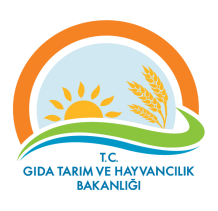 VAN İL MÜDÜRLÜĞÜİŞ AKIŞ ŞEMASI No:VAN İL MÜDÜRLÜĞÜİŞ AKIŞ ŞEMASI İAŞ 00/09VAN İL MÜDÜRLÜĞÜİŞ AKIŞ ŞEMASI Tarih:VAN İL MÜDÜRLÜĞÜİŞ AKIŞ ŞEMASI 26.02.2018BİRİM       :İL MÜDÜRLÜĞÜİL MÜDÜRLÜĞÜŞEMA NO :GTHB.65.İLM. İKS.ŞEMA.00/09GTHB.65.İLM. İKS.ŞEMA.00/09ŞEMA ADI :BİRİMLERİNİN FAALİYETLERİNE İLİŞKİN RAPOR HAZIRLANMASI BİRİMLERİNİN FAALİYETLERİNE İLİŞKİN RAPOR HAZIRLANMASI 